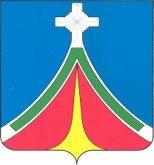 Калужская областьГОРОДСКАЯ ДУМАгородского поселения «Город ЛЮдиново»рЕШЕНИЕ28.09. 2017    		                                                                                                                      № 51-рОб утверждении Порядка подготовки, утверждения местных нормативов градостроительного проектирования городского поселения «Город Людиново» и внесения изменений в нихВ соответствии с Градостроительным кодексом Российской Федерации, Федеральным законом от 06.10.2003 № 131-ФЗ «Об общих принципах организации местного самоуправления в Российской Федерации», Законом Калужской области от 04.10.2004 № 344-ОЗ                                  «О градостроительной деятельности в Калужской области», руководствуясь                                 Уставом городского поселения «Город Людиново», Людиновская Городская ДумаРЕШИЛА:1. Утвердить прилагаемый Порядок подготовки, утверждения местных нормативов градостроительного проектирования городского поселения «Город Людиново» и внесения изменений в них.2. Настоящее решение подлежит опубликованию в порядке, установленном для официального опубликования муниципальных правовых актов, и размещению на официальном сайте администрации муниципального района «Город Людиново и Людиновский район» в информационно-телекоммуникационной сети Интернет в разделе «Градостроительство» (http://адмлюдиново.рф/).3. Контроль за исполнением настоящего решения возложить на председателя комитета по местному самоуправлению и законности И.Н. Синицына. 4. Настоящее решение вступает в силу с момента официального опубликования.Глава городского поселения «Город Людиново»		                                                                                             Т.А. Прохорова Приложение 
к решению Людиновской Городской Думы                                                                                                                                                                   от 28.09.2017 № 51-р     ПОРЯДОКПОДГОТОВКИ, УТВЕРЖДЕНИЯ МЕСТНЫХ НОРМАТИВОВГРАДОСТРОИТЕЛЬНОГО ПРОЕКТИРОВАНИЯ ГОРОДСКОГО ПОСЕЛЕНИЯ  «ГОРОД ЛЮДИНОВО»  И ВНЕСЕНИЯ ИЗМЕНЕНИЙ В НИХI. Общие положения1.1. Настоящий Порядок подготовки, утверждения местных нормативов градостроительного проектирования городского поселения «Город Людиново» и внесения изменений в них (далее - Порядок) разработан в соответствии с нормами Градостроительного кодекса Российской Федерации и определяет порядок подготовки, утверждения местных нормативов градостроительного проектирования на территории городского поселения «Город Людиново» (далее – муниципальное образование), а также внесения изменений в них.1.2. Под местными нормативами градостроительного проектирования (далее - местные нормативы) в соответствии с Градостроительным кодексом Российской Федерации понимаются муниципальные правовые акты, устанавливающие требования к планировочной организации и параметрам застройки муниципального образования.1.3. Местные нормативы устанавливают совокупность расчетных показателей минимально допустимого уровня обеспеченности объектами местного значения муниципального образования, относящимися к областям, указанным в пункте 1 части 5 статьи 23 Градостроительного кодекса Российской Федерации, иными объектами местного значения населения муниципального образования и расчетных показателей максимально допустимого уровня территориальной доступности таких объектов для населения муниципального образования.1.4. Местные нормативы разрабатываются с учетом социально-демографического состава и плотности населения на территории муниципального образования, планов и программ комплексного социально-экономического развития муниципального образования, предложений органов местного самоуправления и заинтересованных лиц.1.5. Местные нормативы включают в себя:1) основную часть (расчетные показатели минимально допустимого уровня обеспеченности объектами населения муниципального образования) и расчетные показатели максимально допустимого уровня территориальной доступности таких объектов для населения муниципального образования;2) материалы по обоснованию расчетных показателей, содержащихся в основной части нормативов градостроительного проектирования;3) правила и область применения расчетных показателей, содержащихся в основной части местных нормативов.1.6. Местные нормативы обязательны для использования, применения и соблюдения на всей территории муниципального образования.1.7. Контроль за соблюдением местных нормативов осуществляет администрация муниципального района «Город Людиново и Людиновский район» (далее – Администрация).II. Цели и задачи подготовки местных нормативов2.1. Местные нормативы разрабатываются в целях:1) организации управления градостроительной деятельностью средствами установления требований к объектам территориального планирования, градостроительного зонирования, планировки территории, архитектурно-строительного проектирования;2) обоснованного определения параметров развития территорий при подготовке схемы территориального планирования;3) сохранения и улучшения условий жизнедеятельности населения при реализации решений, содержащихся в документах территориального планирования, градостроительного зонирования, планировки территории, архитектурно-строительного проектирования.2.2. Задачами применения местных нормативов является создание условий для:1) преобразования пространственной организации муниципального образования, обеспечивающего современные стандарты организации территорий муниципального образования жилого, производственного, рекреационного назначения;2) планирования территорий муниципального образования под размещение объектов, обеспечивающих благоприятные условия жизнедеятельности человека (в том числе объектов социального и коммунально-бытового назначения, инженерной и транспортной инфраструктур, благоустройства территории);3) обеспечения доступности объектов социального и коммунально-бытового назначения для населения (включая инвалидов);4) сохранения индивидуальных особенностей муниципального образования;5) сохранения самобытности жилой среды в муниципальном образовании на основе традиционных ценностных предпочтений местного сообщества.III. Порядок подготовки и утверждения местных нормативов3.1. Подготовка проектов местных нормативов осуществляется применительно к застроенным и незастроенным (подлежащим застройке) территориям, расположенным в границах муниципального образования.3.2. Подготовка проектов местных нормативов осуществляется в соответствии с законодательством Российской Федерации о техническом регулировании, градостроительным, земельным, лесным, водным законодательством, законодательством об особо охраняемых природных территориях, об охране окружающей среды, об охране объектов культурного наследия (памятников истории и культуры) народов Российской Федерации, иным законодательством Российской Федерации и муниципальными правовыми актами.3.3. Предложения о подготовке местных нормативов градостроительного проектирования вносятся главе Администрации.Администрация при подготовке местных нормативов учитывает обращения организаций и граждан.3.4. В предложениях о подготовке местных нормативов указываются:1) сведения о действующих местных в данной сфере обеспечения благоприятных условиях жизнедеятельности человека;2) описание задач, требующих комплексного решения и результата, на достижение которого направлено принятие местных нормативов;3) сведения о расчетных показателях, которые предлагается включить в местные нормативы;4) предполагаемая стоимость работ по подготовке местных нормативов.3.5. Решение о подготовке проектов местных нормативов принимается главой Администрации путем принятия соответствующего решения (постановления).3.6. В решении (постановлении) главы Администрации о подготовке проектов местных нормативов указывается наименование нормативов (норматива), определяется уполномоченный орган (или должностное лицо), ответственный за их подготовку, устанавливаются сроки подготовки, определяются иные вопросы организации работ по подготовке местных нормативов.3.7. Финансирование подготовки проектов местных нормативов осуществляется в установленном порядке из средств бюджета муниципального образования.3.8. Уполномоченный орган (или должностное лицо), ответственный за подготовку проектов местных нормативов, в установленный срок представляет главе Администрации разработанный проект местных нормативов на рассмотрение.3.9. Глава Администрации в течение 10 дней со дня представления ему проекта местных нормативов направляет указанный проект главе городского поселения «Город Людиново» для принятия решения об утверждении или отклонении проекта местных нормативов и направлении его на доработку с указанием даты его повторного представления.3.10. Проект местных нормативов подлежит опубликованию в порядке, установленном для официального опубликования муниципальных правовых актов, и размещению на официальном сайте муниципального образования не менее чем за 2 месяца до их утверждения.3.11. Утвержденные местные нормативы размещаются в установленном порядке на официальном сайте муниципального образования и в федеральной государственной информационной системе территориального планирования в срок, не превышающий пяти дней со дня утверждения их главой городского поселения «Город Людиново».IV. Внесение изменений в местные нормативы4.1. В случае если после утверждения местных нормативов вступят в действие федеральные или региональные нормативы градостроительного проектирования, нормативные правовые акты, изменяющие требования к обеспечению безопасности жизни и здоровья людей, охране окружающей среды, надежности зданий и сооружений, и иные требования, влияющие на установление минимальных расчетных показателей обеспечения благоприятных условий жизнедеятельности человека, в местные нормативы вносятся соответствующие изменения.4.2. Внесение изменений в местные нормативы осуществляется в порядке, предусмотренном разделом III настоящего Порядка для подготовки и утверждения местных нормативов. 